Opište do sešitu:Technologie pěstování 1.A, obor Zahradník KLIMATIČTÍ ČINITELÉ v zelinářství a ovocnářstvíII.TeploTeplota 	- stav tepelné rovnováhy tělesa a okolí- měření ve stupních Celsia - zdroj – Slunce1.Teplota půdy- půda pohlcuje sluneční záření, zahřívá ji, šíří se do větších  hloubek- zahřívání půdy závisí na: charakteru povrchu, barvě půdy, vlhkosti, expozici svahu, (obrácení ke světovým stranám ) pokryvu půdy                                         Pojmy:                                                                        denní chod teploty půdyroční chod teploty ( roční kolísání teploty mizí  ve hloubce , od této hloubky teplota země vzrůstá na každých  o .C.)denní maximum -  mezi   13 hod.denní minimum - nejnižší bod teploty před východem Sluncedenní amplituda - rozdíl mezi maximální a minimální teplotou- amplituda se ve větších hloubkách zmenšuje ( v l m nedochází ke kolísání t )- roční maximum – červenec- roční minimum - leden měření teplotypůdní teploměry   -      a)půdní se zahnutým stonkem – menší hloubky                                   	b)tyčové teploměry – větší hloubky  Význam teploty pro živé organismy- pro klíčení osiva ( minimální – nejnižší t klíčení ) – různá pro rostliny  ozim.pšenice – 3 - .C,  kukuřice – 8 –  C, okurky  - 14 – .C - pro živé organismy žijící v půdě2.Teplota vzduchu - zdroj zemský povrch- během dne – nejteplejší vzduch těsně nad zemí-  teplotní gradient - každých 100m výšky klesá t vzduchu o 0,6st.C- v noci  - dochází k ochlazování povrchu              - studená vrstva zůstává při zemi( je těžší ), dále se ochlazuje a jeho teplota                  zůstává nižší než třeba ve  nad zemí = teplotní zvrat –INVERZE- mrazová kotlina                                      - smogová situace – hromadění smogu v kotlinách, v chladném a nepohyblivém vzduchu - amplituda teploty vzduchu – rozdíl mezi maximální a minimální teplotou                                                                                  SKLENÍKOVÝ  EFEKTPrincip: - sluneční záření prochází clonou ( sklem )- dlouhovlnné tepelné záření ( uvolňované z povrchu země ) clonou neprochází- teplo zůstává pod clonou , ohřívá půdu, předměty- clona odráží zpět dlouhovlnné tepelné záření z povrchu půdy- clona - oblaka, sklo- nebezpečí - skleníkový efekt působící na celou ZemiCELKOVÉ   OTEPLENÍ , zvýšené tání ledovců v oblasti pólů!!!!!!!!! 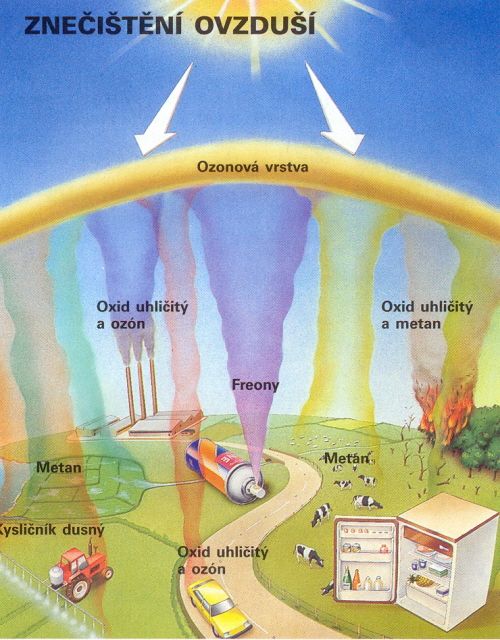 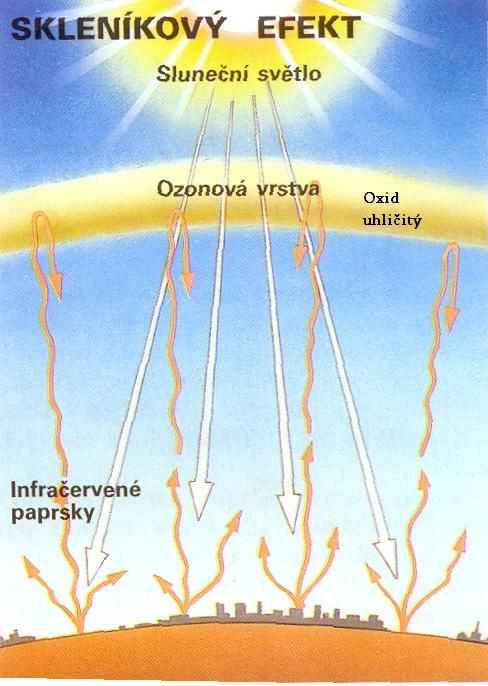 Měření teploty vzduchu:- teploměry se rtuťovou náplní - staniční teploměr-  nad zemí,  extrémní teploměry - měří nejvyšší a nejnižší teplotu- teploměry kovové, teploměry digitální- termograf - zapisuje souvislé  měření teploty,  měření teploty vzduchu pro meteorologické účely-  v 7, 14, 21 hodinVýznam teploty vzduchu pro živé organismya)pro rostliny-  zdárný růst, vývoj, dýchání a fotosyntéza   minimální t -  zachování životních dějů   optimální t ( nejvhodnější )  - rostliny nejlépe prospívají   maximální t - rostliny vedrem hynoujarovizační stádium -  období nízkých teplot, kterými musí projít mladé rostliny po vyklíčení                      b)pro živočišné druhy – respektování teploty v chovu zvířatc)pro člověka-  přizpůsobivost člověka teploměry:rtuťový teploměr                                                 půdní teploměry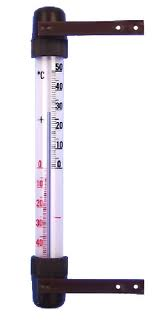 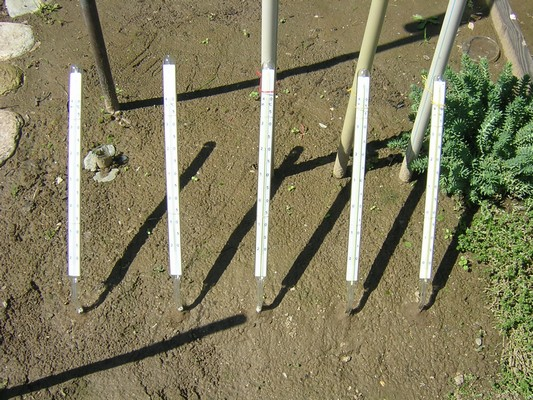 termograf                                                           maximo-minimální teploměr                  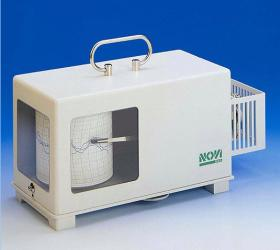 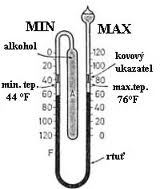 